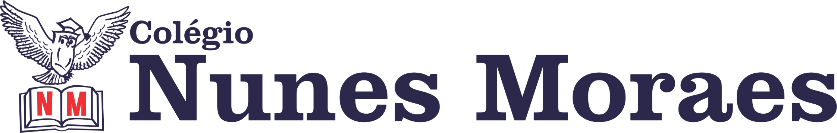  “Segunda com S de: sorrisos, sonhos e surpresas”	Que a nossa semana seja leve, abençoada, iluminada, produtiva e muito feliz.1ª aula: 7:20h às 8:15h – MATEMÁTICA – PROFESSOR: DENILSON SOUSA 1° passo: Organize-se com seu material, livro de matemática, caderno, caneta, lápis e borracha.  2° passo: Faça estudo da página 743° passo: Acompanhe a vídeo-aula com o professor Denilson Sousa.  Assista a aula no seguinte link:https://youtu.be/hAHGr3nuEjw (21 min.)4° passo: Acesse a plataforma Google Meet para um momento de ‘tira dúvidas’ com o professor Denilson. O link para o acesso será colocado no grupo da sala no WhatsApp na hora da aula. Obs.: o aluno que não conseguir acessar a plataforma Google meet deve seguir os próximos passos do roteiro. 5° passo: Baseado em seus conhecimentos resolva as questões: Página 75 Q. 6Durante a resolução dessas questões o professor Denilson vai tirar dúvidas no WhatsApp (9.9165-2921)Faça foto das atividades que você realizou e envie para coordenação Eugenia (9.9105-8116)Essa atividade será pontuada para nota.2ª aula: 8:15h às 9:10h – GEOGRAFIA – PROFESSOR: ALISON ALMEIDA 1º passo: Envie para o professor a foto com atividade pós aula - Página: 110 (Ativ. Suplementar) Questão: 09 e 10Faça a correção. Ela será disponibilizada pelo professor no início da aula no grupo da turma2º passo: Faça a leitura das páginas: 62 a 65 (SAS)3º passo: Assista a vídeo aula a seguir:https://youtu.be/suSHxlRd7wg 4º passo: Faça os exercícios: Página: 65 (SAS) Questão: 01, 02 e 035º passo: Faça a correção.Envie uma foto da sua atividade para a coordenação.Faça a correção que será disponibilizada pelo professor no grupo.6º passo: Atividade Pós Aula: Página: 77 (SAS) Questão: 01 e 02Durante a resolução dessas questões o professor Alison vai tirar dúvidas no WhatsApp (9.9107-4898)Faça foto das atividades que você realizou e envie para coordenação Eugenia (9.9105-8116)Essa atividade será pontuada para nota.Intervalo: 9:10h às 9:45h3ª aula: 9:45h às 10:40h - CIÊNCIAS – PROFESSORA: RAFAELLA CHAVES 1º passo: Correção da pós aula: SAS/Agora é com você! páginas 66/67, questões 1 e 2.2º passo: Assistir a vídeo aula no link: https://www.youtube.com/watch?v=zjIM83bEek8 (com duração de 14 minutos e 18 segundos).3º passo: Atividade de sala – SAS/Agora é com você! página 68, questão 1. SAS/Agora é com você! página 71, questões 1 e 2.ESTAREI DISPONÍVEL NO WHATSAPP PARA TIRAR SUAS DÚVIDAS. 4º passo: Atividade pós aula: SAS/Explore seus conhecimentos! Página 78, questões 2 e 4.  ATENÇÂO: A atividade pós aula deverá ser enviada para WhatsApp.Durante a resolução dessas questões a professora Rafaella vai tirar dúvidas no WhatsApp(9.9205-7894)Faça foto das atividades que você realizou e envie para coordenação Eugenia (9.9105-8116)Essa atividade será pontuada para nota.4ª aula: 10:40h às 11:35 h – INGLÊS – PROFESSOR: CARLOS ANJO 1º passo: Assistir a videoaula sobre o capítulo 9, consumerism;Link do vídeo: https://sastv.portalsas.com.br/#/channels/1/videos/5993 assistir até 03min18s2º passo: Resolver as questões das páginas 76 (1 e 2) e 77 (1 a 3);3º passo: Acompanhar a correção após a atividade;4º passo: Enviar a foto da atividade de classe corrigida para a coordenação: Páginas 76 (1 e 2) e 77 (1 a 3).Durante a resolução dessas questões o professor Carlos vai tirar dúvidas no WhatsApp(9.9274-5798)Faça foto das atividades que você realizou e envie para coordenação Eugenia (9.9105-8116)Essa atividade será pontuada para nota.PARABÉNS POR SUA DEDICAÇÃO!